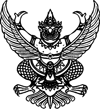 ประกาศองค์การบริหารส่วนตำบลบ้านเนินเรื่อง  เผยแพร่แผนการจัดซื้อจัดจ้าง ประจำปีงบประมาณ พ.ศ. 2565-------------------------------------------             ตามพระราชบัญญัติการจัดซื้อจัดจ้างและการบริหารพัสดุภาครัฐ พ.ศ. 2560  กำหนดให้หน่วยงานของรัฐจัดทำแผนการจัดซื้อจัดจ้างประจำปี และประกาศเผยแพร่ในระบบเครือข่ายสารสนเทศของกรมบัญชีกลางและของหน่วยงานของรัฐตามที่กรมบัญชีกลางกำหนด  และให้ปิดประกาศโดยเปิดเผย ณ สถานที่ปิดประกาศของหน่วยงานของรัฐ นั้น             องค์การบริหารส่วนตำบลบ้านเนิน  ขอประกาศเผยแพร่แผนการจัดซื้อจัดจ้าง ประจำปีงบประมาณ พ.ศ. 2565 ตามเอกสารที่แนบท้ายประกาศนี้                                                            ประกาศ  ณ  วันที่  ๑๗  สิงหาคม  พ.ศ. 2564                                                          (นายประดิษฐ์  แย้มอิ่ม)                                                        นายกองค์การบริหารส่วนตำบลบ้านเนินรายละเอียดแนบท้ายประกาศเผยแพร่แผนการจัดซื้อจัดจ้างประจำปีงบประมาณ พ.ศ. 2565องค์การบริหารส่วนตำบลบ้านเนิน  (M ๖๔๐๘๐๐๑๔๓๘๑ )   (M ๖๔๐๘๐๐๑๔๔๔๙ )  ลงวันที่  ๑๗  สิงหาคม  ๒๕๖๔ลำดับที่รหัสแผนจัดซื้อจัดจ้างชื่อโครงการงบประมาณโครงการ(บาท)คาดว่าจะประกาศจัดซื้อจัดจ้าง(เดือน/ปี)๑P๖๔๐๘๐๐๒๐๖๓๑ก่อสร้างถนนคอนกรีตเสริมเหล็ก รหัสทางหลวงท้องถิ่น นศ.ถ. ๑๓๙-๐๑ สายบ้านหัวไม้ไผ่ – สายบ้านหัวปอ หมู่ที่ ๗ ตำบลบ้านเนิน อำเภอเชียรใหญ่ จังหวัดนครศรีธรรมราช ๘,๐๐๐,๐๐๐.๐๐๑๐/๒๕๖๔๒P๖๔๐๘๐๐๒๐๖๕๗ระบบปรับปรุงคุณภาพน้ำ กำลังการผลิต ๔ ลูกบาศก์เมตรต่อชั่วโมง หมู่ที่ ๓ บ้านใหม่ ตำบลบ้านกลาง  องค์การบริหารส่วนตำบลบ้านเนิน อำเภอเชียรใหญ่ จังหวัดนครศรีธรรมราช  ๖๑๕,๐๐๐.๐๐10/2564